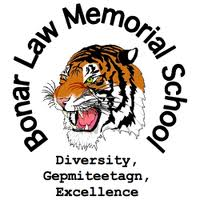  Supply List for Grade 9 Students (2016-2017)1 USB (memory stick)						Dividers (10)							10 pencils                                                                                        Pencil crayons                                                                               1 glue stick                                                                                                                                                     2 erasers                                                                                      2 highlighters                                                                              5 1” binders4 x 200 pages of looseleaf1 pack of 50 pages of graph paperFrench\English dictionary 5 blue pens2 red pensScientific calculatorRulerScissorsBecherelle (French Immersion students only)2 correction fluids (white out)2 Hilroy notebooks1 x 300 page notebook (coiled)5 duotangsGym clothesSneakers Sun screen (Phys. Ed – outdoor activities)Towel (Phys. Ed)Unscented deodorant (NO BODY SPRAYS)A Positive Attitude BLMS student fee is $30 for one child or $50 for two or more children.